رسائل جامعية من جامعة MIT 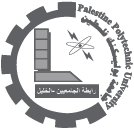 http://dspace.mit.edu/handle/1721.1/7582   29/07/2010